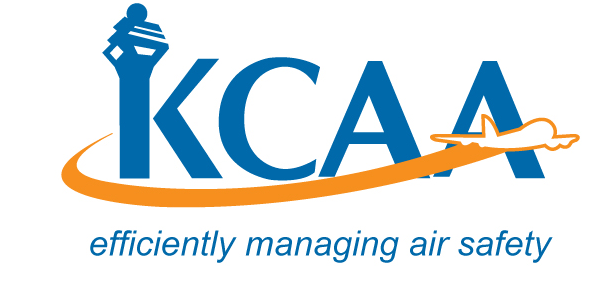 Form: AC-AWS004-1 APPLICATION FOR SPECIAL FLIGHT PERMIT                                                                                APPLICATION FOR SPECIAL FLIGHT PERMIT                                                                                APPLICATION FOR SPECIAL FLIGHT PERMIT                                                                                APPLICATION FOR SPECIAL FLIGHT PERMIT                                                                                APPLICATION FOR SPECIAL FLIGHT PERMIT                                                                                APPLICATION FOR SPECIAL FLIGHT PERMIT                                                                                1) Details Of Aircraft Owner1) Details Of Aircraft Owner1) Details Of Aircraft Owner1) Details Of Aircraft Owner1) Details Of Aircraft Owner1) Details Of Aircraft Ownera)Name of Owner:a)Name of Owner:a)Name of Owner:b) Address of  Owner:b) Address of  Owner:b) Address of  Owner:2)Details of Applicant (if different from Above)2)Details of Applicant (if different from Above)2)Details of Applicant (if different from Above)2)Details of Applicant (if different from Above)2)Details of Applicant (if different from Above)2)Details of Applicant (if different from Above)a)Name of applicanta)Name of applicanta)Name of applicantb)Address of Applicant:b)Address of Applicant:b)Address of Applicant:3)Details of Aircraft3)Details of Aircraft3)Details of Aircraft3)Details of Aircraft3)Details of Aircraft3)Details of AircraftMake:Model:Model:Serial Number:Serial Number:Registration Marks:4)Details of Proposed Flight :4)Details of Proposed Flight :4)Details of Proposed Flight :4)Details of Proposed Flight :4)Details of Proposed Flight :4)Details of Proposed Flight :a)Purpose Of The Flight::a)Purpose Of The Flight::a)Purpose Of The Flight::b)Proposed Itinerary:b)Proposed Itinerary:b)Proposed Itinerary:5)Details Of Crew Required To Operate The Aircraft5)Details Of Crew Required To Operate The Aircraft5)Details Of Crew Required To Operate The Aircraft5)Details Of Crew Required To Operate The Aircraft5)Details Of Crew Required To Operate The Aircraft5)Details Of Crew Required To Operate The Aircrafta)Name Pilot In Command:a)Name Pilot In Command:b) Licence type and Number:b) Licence type and Number:c)Relevant Rating(s):c)Relevant Rating(s):d)Name of Co-Pilot:d)Name of Co-Pilot:e) Licence Number and Typee) Licence Number and Typef) Relevant Rating(s):f) Relevant Rating(s):g)Names of other Crewg)Names of other Crewh) Licence/certificate Number and Type:h) Licence/certificate Number and Type:i) Relevant Rating(s):i) Relevant Rating(s):6)Details Of Non-Compliance With Applicable Airworthiness Requirements6)Details Of Non-Compliance With Applicable Airworthiness Requirements6)Details Of Non-Compliance With Applicable Airworthiness Requirements6)Details Of Non-Compliance With Applicable Airworthiness Requirements6)Details Of Non-Compliance With Applicable Airworthiness Requirements6)Details Of Non-Compliance With Applicable Airworthiness Requirements7)Any Restriction The Applicant Considers Necessary For Safe Operation Of The Aircraft (continue overleaf if required)7)Any Restriction The Applicant Considers Necessary For Safe Operation Of The Aircraft (continue overleaf if required)7)Any Restriction The Applicant Considers Necessary For Safe Operation Of The Aircraft (continue overleaf if required)7)Any Restriction The Applicant Considers Necessary For Safe Operation Of The Aircraft (continue overleaf if required)7)Any Restriction The Applicant Considers Necessary For Safe Operation Of The Aircraft (continue overleaf if required)7)Any Restriction The Applicant Considers Necessary For Safe Operation Of The Aircraft (continue overleaf if required)8)Any Other Relevant For The Purpose CAA Prescribing Operating Limitations.8)Any Other Relevant For The Purpose CAA Prescribing Operating Limitations.8)Any Other Relevant For The Purpose CAA Prescribing Operating Limitations.8)Any Other Relevant For The Purpose CAA Prescribing Operating Limitations.8)Any Other Relevant For The Purpose CAA Prescribing Operating Limitations.8)Any Other Relevant For The Purpose CAA Prescribing Operating Limitations.Name of Company Official:		Signature:		Date:	Name of Company Official:		Signature:		Date:	Name of Company Official:		Signature:		Date:	Name of Company Official:		Signature:		Date:	Name of Company Official:		Signature:		Date:	Name of Company Official:		Signature:		Date:	